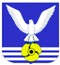 АДМИНИСТРАЦИЯ ГОРОДСКОГО ОКРУГА БОЛЬШОЙ КАМЕНЬУПРАВЛЕНИЕ ИМУЩЕСТВЕННЫХ ОТНОШЕНИЙул. Адмирала Макарова, д. 1, г. Большой Камень,Приморский край, 692806 Телефон/факс: (42335) 52-020, (42335) 50-482E-mail:  uio@bkadmin.ruАДМИНИСТРАЦИЯ ГОРОДСКОГО ОКРУГА БОЛЬШОЙ КАМЕНЬУПРАВЛЕНИЕ ИМУЩЕСТВЕННЫХ ОТНОШЕНИЙул. Адмирала Макарова, д. 1, г. Большой Камень,Приморский край, 692806 Телефон/факс: (42335) 52-020, (42335) 50-482E-mail:  uio@bkadmin.ruАДМИНИСТРАЦИЯ ГОРОДСКОГО ОКРУГА БОЛЬШОЙ КАМЕНЬУПРАВЛЕНИЕ ИМУЩЕСТВЕННЫХ ОТНОШЕНИЙул. Адмирала Макарова, д. 1, г. Большой Камень,Приморский край, 692806 Телефон/факс: (42335) 52-020, (42335) 50-482E-mail:  uio@bkadmin.ruАДМИНИСТРАЦИЯ ГОРОДСКОГО ОКРУГА БОЛЬШОЙ КАМЕНЬУПРАВЛЕНИЕ ИМУЩЕСТВЕННЫХ ОТНОШЕНИЙул. Адмирала Макарова, д. 1, г. Большой Камень,Приморский край, 692806 Телефон/факс: (42335) 52-020, (42335) 50-482E-mail:  uio@bkadmin.ru№На №отНачальник управления                                                                  Е.И. ЛисицынаНекипелова Кристина Владимировна8 (42335) 5-20-20